LAMPIRAN 14DOKUMENTASI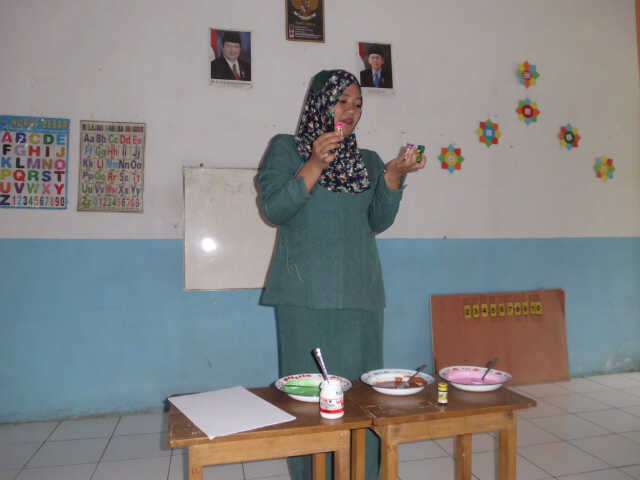 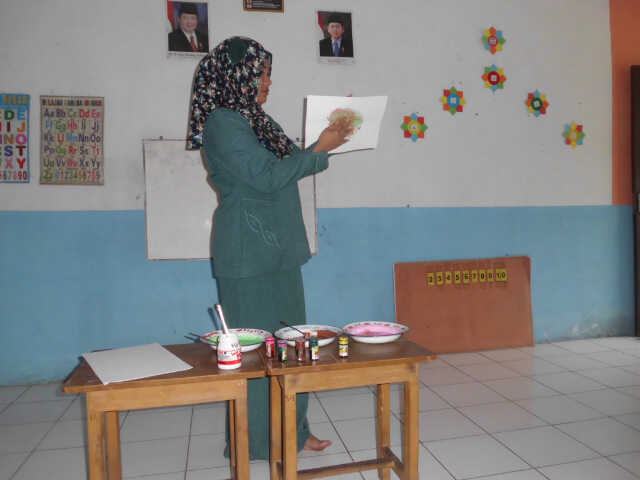 Tutor memperkenalkan alat dan bahanTutor menjelaskan langkah-langkah finger painting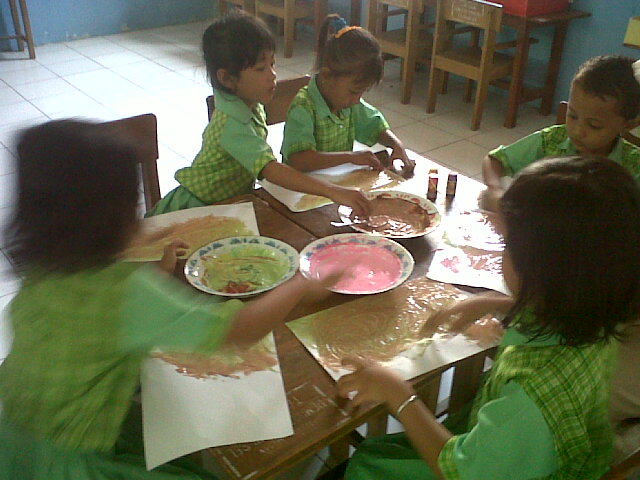 Aktivitas anak dalam kegiatan finger painting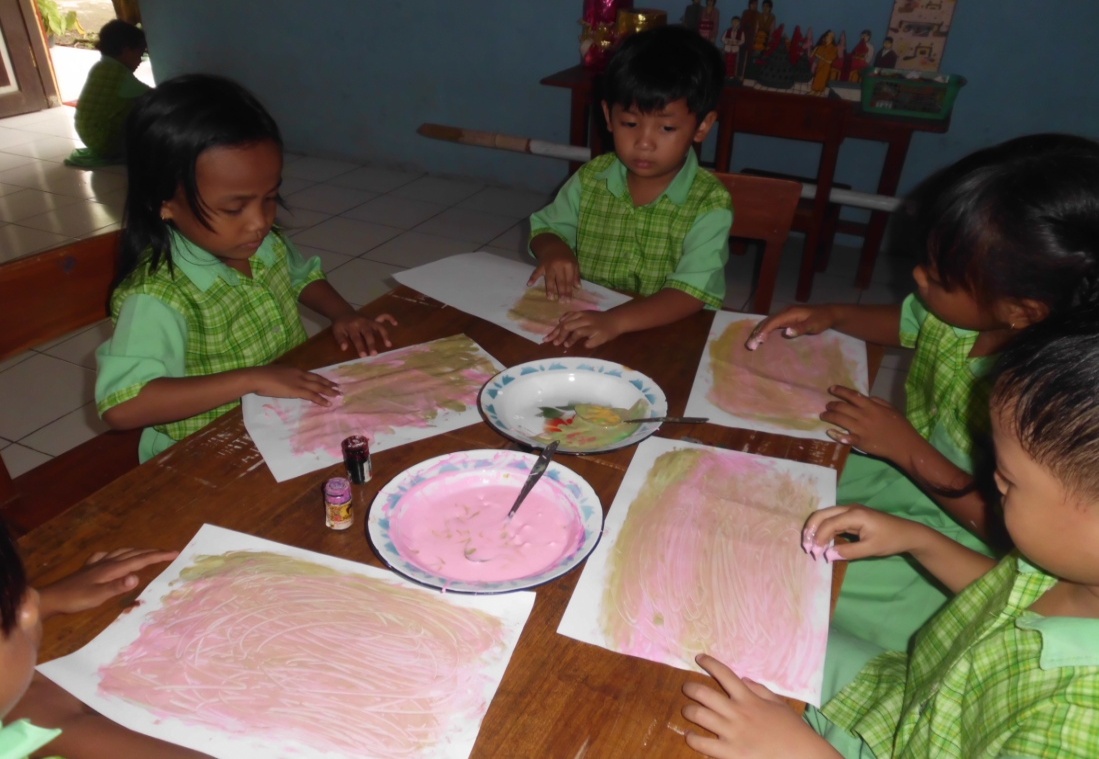 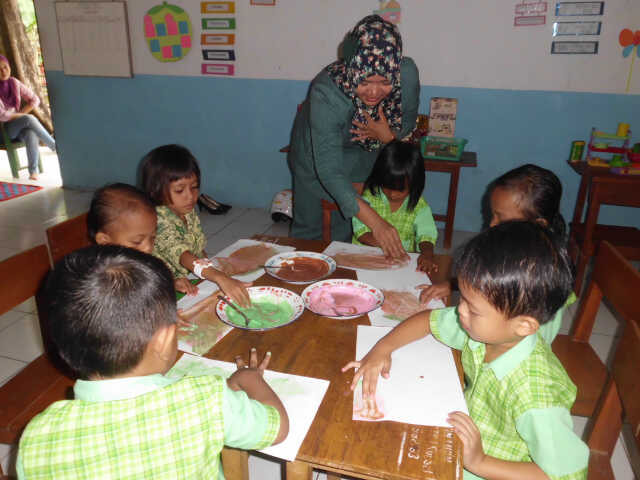 	Tutor mendampingi anak dalam kegiatan finger painting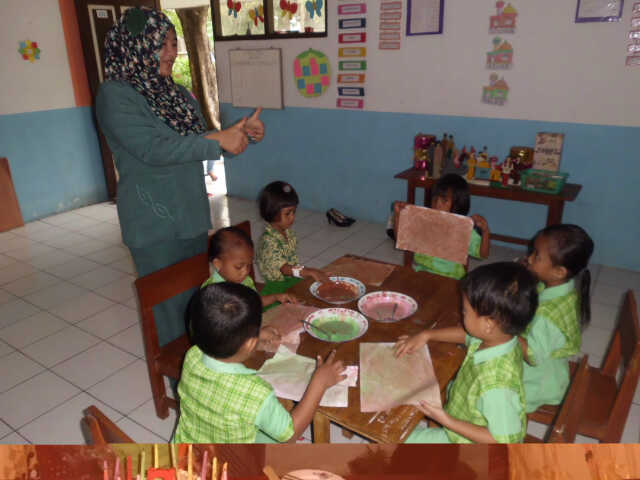 Tutor memberikan motivasi dan pujian kepada anak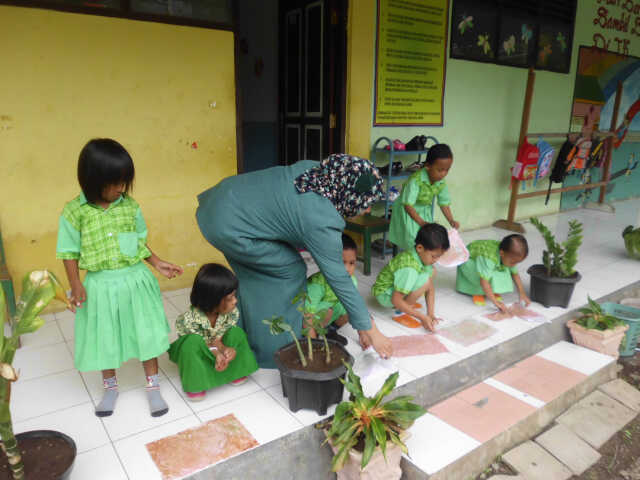 Tutor mendampingi anak menjemur hasil karyanyaHASIL KARYA ANAKSudah tampak adanya kemahiran, keluwesan, keaslian, dan kecermatan dari hasil karya anak pada kegiatan finger painting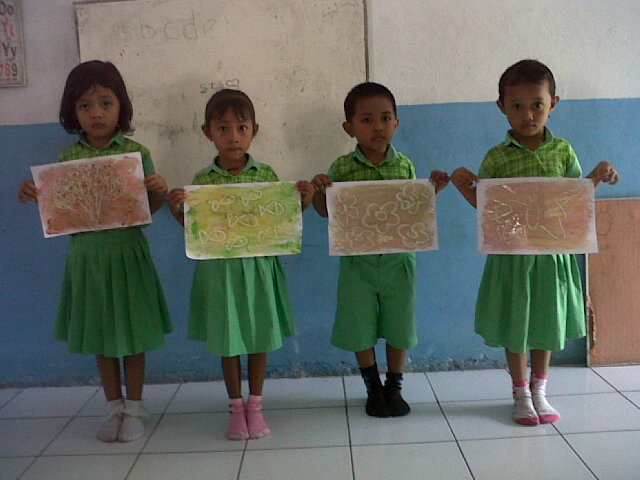 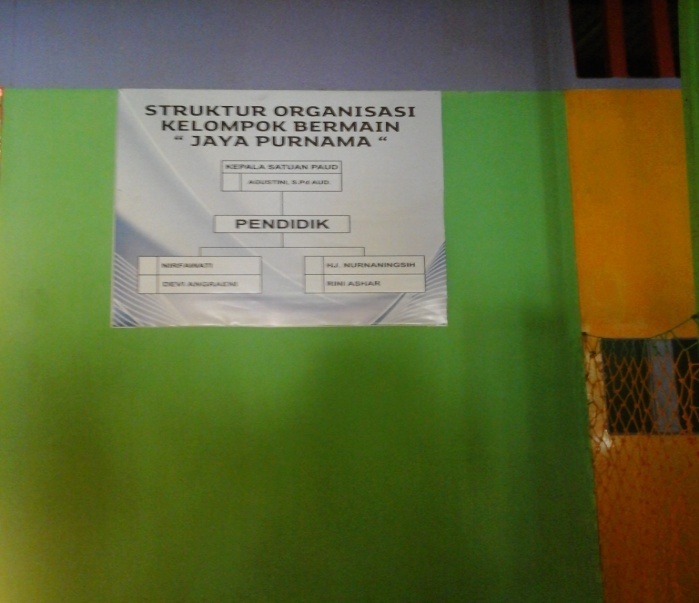 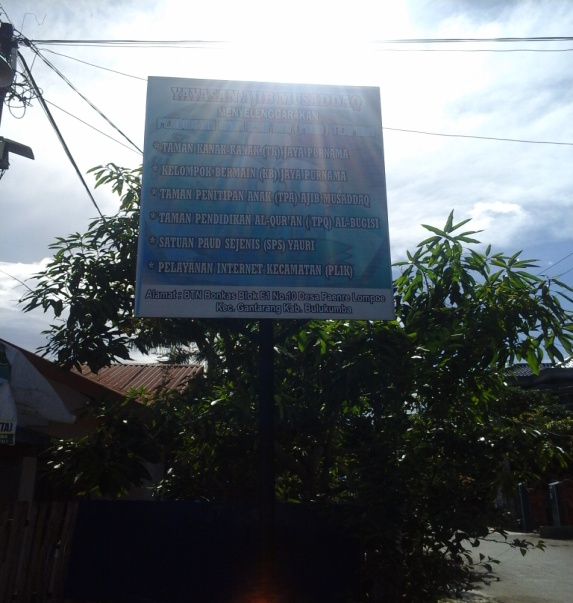 Papan Nama dan Struktur Organisasi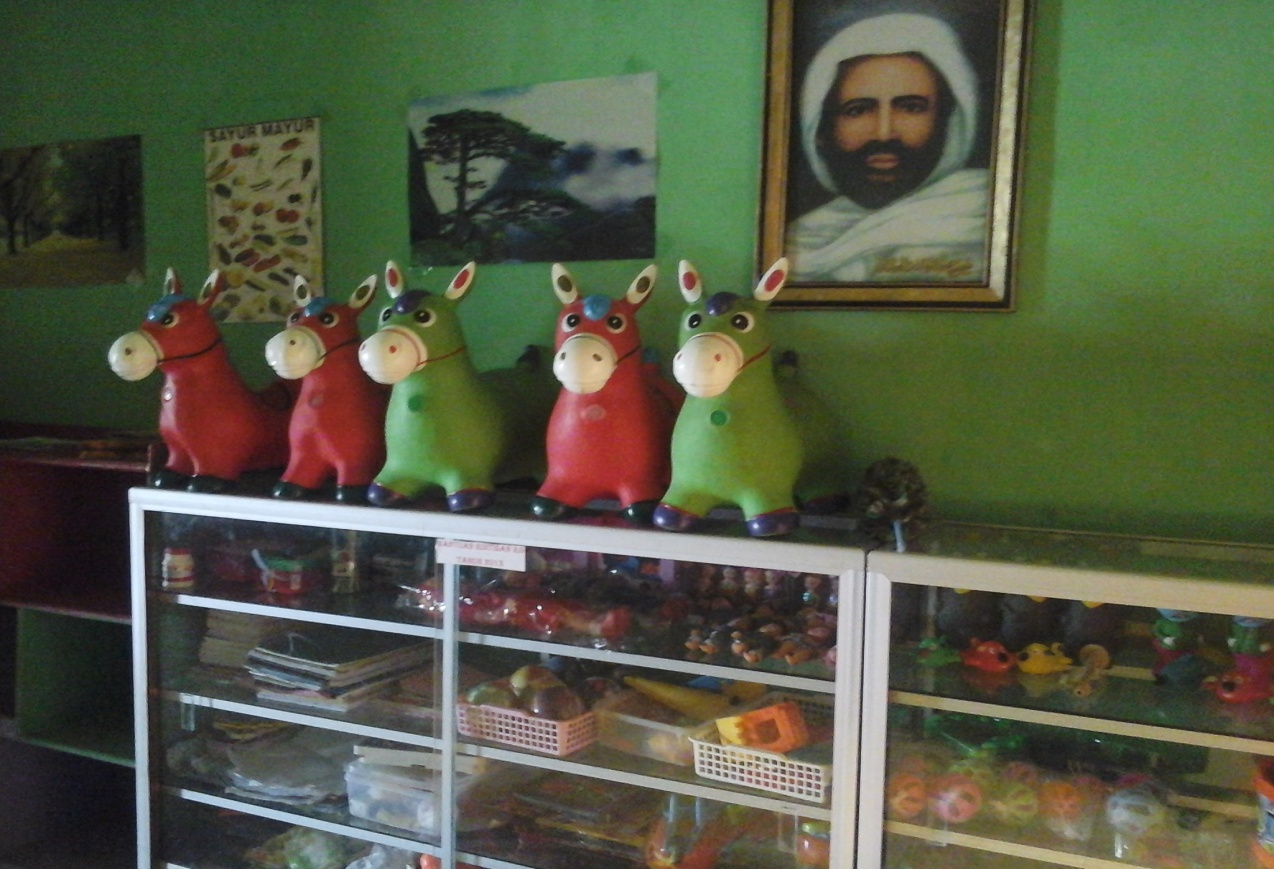 Koleksi Mainan Kelompok Bermain Jaya Purnama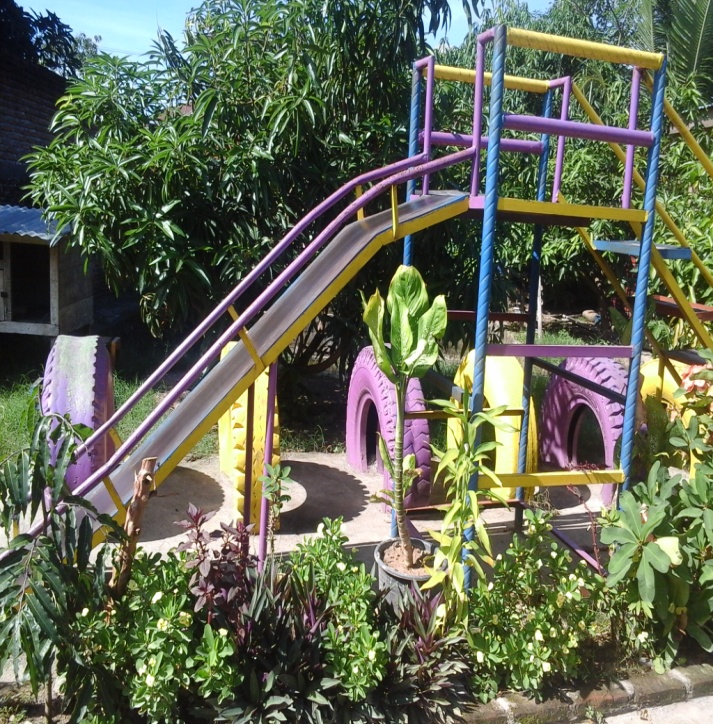 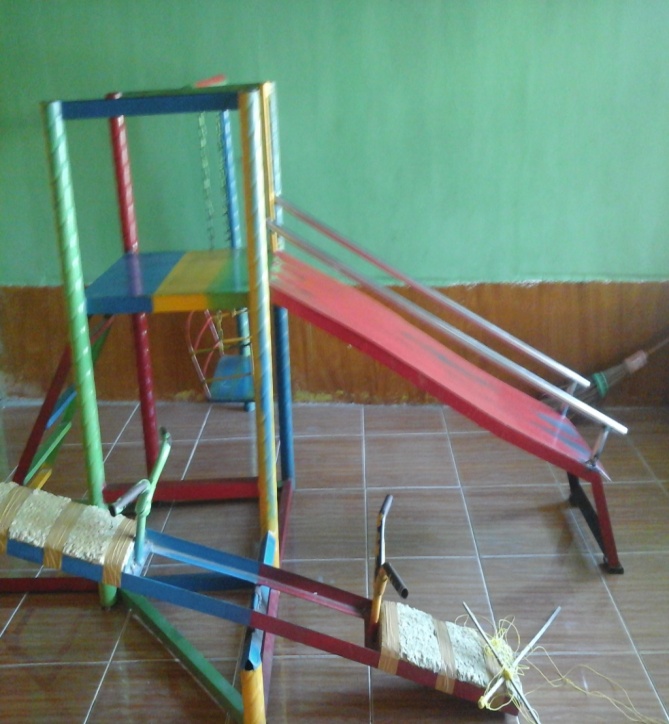 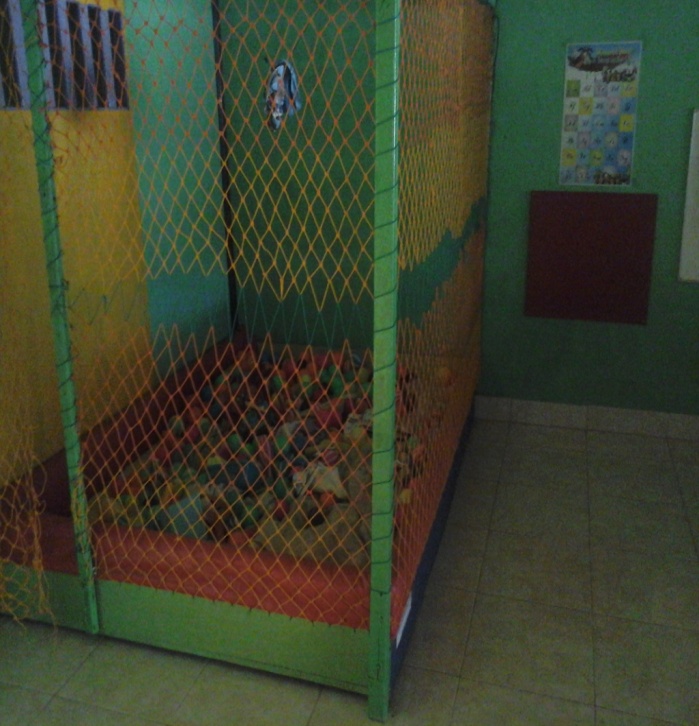 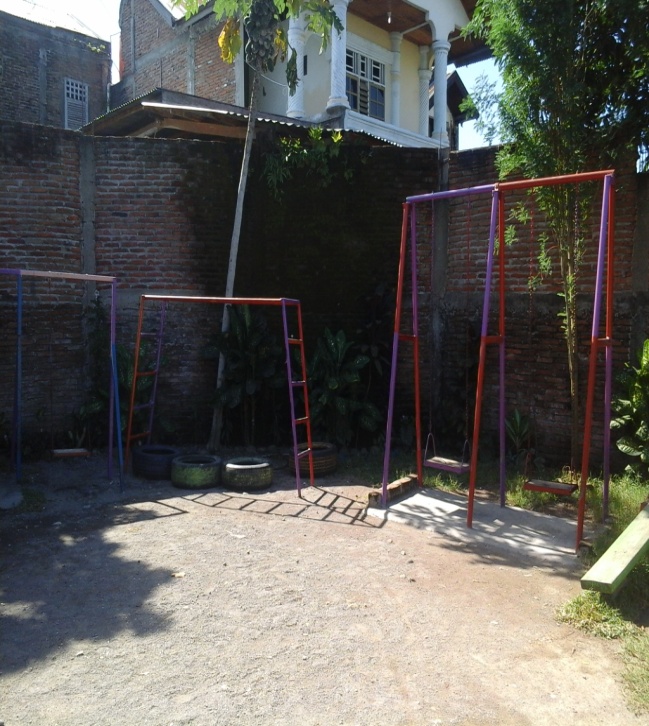 Tempat Bermain Kelompok Bermain Jaya Purnama